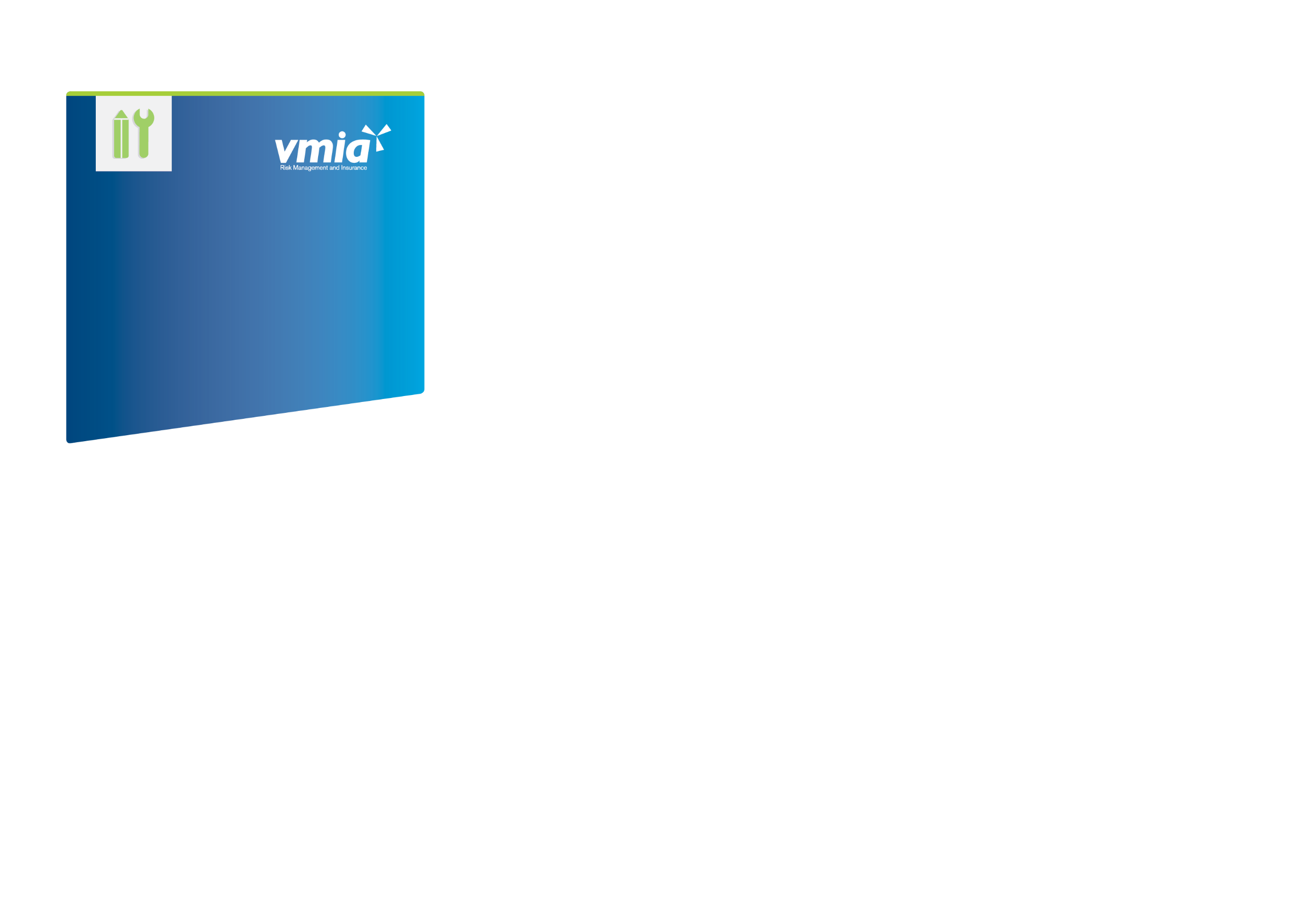 
A6 Articulate Risk 
Appetite & Tolerance
Purpose and OutcomesThis guide includes questions, considerations and supporting material which will help you to articulate your risk appetite and tolerance.The information in this guide will support you in considering the key components of your Risk Appetite and Tolerance.ContextThe purpose of risk management is to add and protect value. Articulating risk appetite is a part of informed decision making. The diagram on Page 3 highlights the centrality of this. Articulating risk appetite also provides freedom within boundariesBoards/Executive and those who set the strategic direction articulate and review risk appetite and tolerance when required.  This may be when there is a:Change in Board or ExecutiveMaterial change to purpose of organisation (expansion, contraction, merger / acquisition)Change to strategyScheduled reviewRisk appetite and tolerance can be applied to:Strategic direction settingCritical / material decision making.Supporting DocumentsVictorian Government Risk Management Framework (VGRMF) Practice Guide (2/ 16 - V3)Risk Management GlossaryInstructionsUse this guide to inform you when defining your risk appetite and tolerances.Use the considerations and questions to inform the structure of your risk appetite and tolerance.Use the examples to help guide the structure of your risk appetite and tolerance.Delete pages 1-3 and use your own organisation’s logo, branding and style on the remaining pages.Considerations and QuestionsIt is important to consider your readiness, application and embedding of articulating your risk appetite and tolerance.  The following considerations and questions will assist in this process.Where does risk appetite and tolerance fit into Risk Management?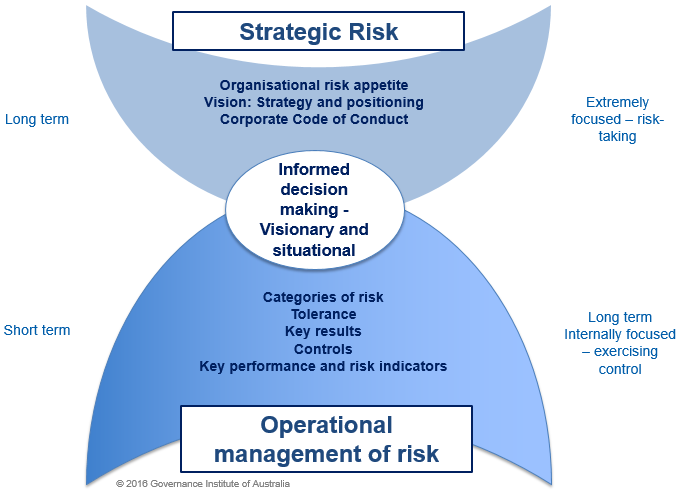 Example 1 Risk Appetite StatementExample 2 Risk Appetite scale and definitions(Adapted from: Department of Health, Enterprise Risk Appetite)TermDefinitionKey performance indicator (KPI)A measurable value that demonstrates how effectively a company is achieving key business objectives. Organizations use key performance indicators at multiple levels to evaluate their success at reaching targets.Key risk indicator (KRI)A key risk indicator is a lead indicator that identifies whether the likelihood of a risk event occurring is increasing or decreasing. RiskThe effect of uncertainty on objectives.Risk appetiteThe amount and type of risk that an organisation is willing to pursue or retain.Risk toleranceThe agency’s readiness to bear the risk after risk treatment in order to achieve objectives. Risk tolerances are based on the maximum level of acceptable risk and may be expressed in various ways depending on the nature of the risk.Strategic directionVision or goals for the future.Strategic planArticulation of how to achieve strategic direction.ConsiderationQuestions to askReadinessDo we have the desire and willingness to articulate our risk appetite and tolerance?ReadinessDoes the Board and the CEO agree there is a need to articulate our risk appetite and tolerance?ReadinessIs our Strategic direction up to date?ReadinessIs our Strategic Plan up to date?ReadinessHow will we use our risk appetite statements?Communication and embeddingHow will we communicate our risk appetite and tolerance to the organisation?MonitoringHow will we monitor the currency of our risk appetite and tolerance statements?MonitoringHow will we know our risk appetite and tolerance statements are performing?Amount of riskHow much risk can we afford to take on, based on the anticipated gain?Decision makingAre we making defensible decisions?Decision makingAre we making decisions based on the best available information?Decision makingAre we making decisions consistent with our ethics and values?Decision makingAre we making future facing decisions?Overall Risk AppetiteWe want everyone to take responsibility for the management of risk in our organisation. Specifically, we are willing to engage with higher levels of risk where the outcomes would benefit our clients. Conversely, we have little to no appetite for engaging with risk that could harm our clients.Overall Risk AppetiteWe want everyone to take responsibility for the management of risk in our organisation. Specifically, we are willing to engage with higher levels of risk where the outcomes would benefit our clients. Conversely, we have little to no appetite for engaging with risk that could harm our clients.Overall Risk AppetiteWe want everyone to take responsibility for the management of risk in our organisation. Specifically, we are willing to engage with higher levels of risk where the outcomes would benefit our clients. Conversely, we have little to no appetite for engaging with risk that could harm our clients.Overall Risk AppetiteWe want everyone to take responsibility for the management of risk in our organisation. Specifically, we are willing to engage with higher levels of risk where the outcomes would benefit our clients. Conversely, we have little to no appetite for engaging with risk that could harm our clients.Overall Risk AppetiteWe want everyone to take responsibility for the management of risk in our organisation. Specifically, we are willing to engage with higher levels of risk where the outcomes would benefit our clients. Conversely, we have little to no appetite for engaging with risk that could harm our clients.Overall Risk AppetiteWe want everyone to take responsibility for the management of risk in our organisation. Specifically, we are willing to engage with higher levels of risk where the outcomes would benefit our clients. Conversely, we have little to no appetite for engaging with risk that could harm our clients.Overall Risk AppetiteWe want everyone to take responsibility for the management of risk in our organisation. Specifically, we are willing to engage with higher levels of risk where the outcomes would benefit our clients. Conversely, we have little to no appetite for engaging with risk that could harm our clients.Corporate objectiveRisk categoryRisk appetite statementSource / IndicatorRisk tolerance rangeRisk tolerance rangeRisk tolerance rangeCorporate objectiveRisk categoryRisk appetite statementSource / IndicatorAcceptableTolerableUnacceptableBecome an employer of choice in our sectorFinancialA cautious appetite for financial volatility and desire to carefully control costs.We operate within the approved budget expenditure limit of ≤5.0%.Annual board approved budget1.0% – 2.5%2.5% – 5.0%>5.0%Become an employer of choice in our sectorHuman ResourcesAn accepting appetite for applying new approaches to ensure we remain an employer of choice in our region, while maintaining safety and service levels.We will do this by:• maintaining an annualised staff turnover rate of 15% or less over a rolling 12-month period.• ensuring our rate of staff absenteeism remains at ≤3% in each month.• less than five accepted workers’ compensation claims annually.Median staff initiated turnover rate for public sector agencies≤15%15% – 17%≥17%Become an employer of choice in our sectorHuman ResourcesAn accepting appetite for applying new approaches to ensure we remain an employer of choice in our region, while maintaining safety and service levels.We will do this by:• maintaining an annualised staff turnover rate of 15% or less over a rolling 12-month period.• ensuring our rate of staff absenteeism remains at ≤3% in each month.• less than five accepted workers’ compensation claims annually.VPS benchmark<3.0%3.0% – 5.0%> 5.0%Become an employer of choice in our sectorHuman ResourcesAn accepting appetite for applying new approaches to ensure we remain an employer of choice in our region, while maintaining safety and service levels.We will do this by:• maintaining an annualised staff turnover rate of 15% or less over a rolling 12-month period.• ensuring our rate of staff absenteeism remains at ≤3% in each month.• less than five accepted workers’ compensation claims annually.2019 sector benchmark<55 –7>7Become an employer of choice in our sectorService DeliveryA cautious appetite to lose a valued position of trust with our clients.We will maintain a level of client engagement of at least 85%.Board-approved minimum level≥85%75% – 80%≤75%Become an employer of choice in our sectorProjectsAn accepting appetite to innovate through projects and R&Dto benefit our clients.We accept that 10% of project effort may not result in immediate or direct client benefits as long as lessons are learned for future services and products.Annual board approved budget≥10%10% – 20%>20.0%Become an employer of choice in our sectorInformation Management & Legal ComplianceA very controlled appetite for information security breaches, frauds or proven ethical complaints.We maintain a zero tolerance for such events.Government Information Security Policy Standard, Compliance Standard0 instances0 instancesControlled (little-to-none)Cautious (low)Accepting (medium)Open (high)Avoidance of risk is the main treatmentPrefer safe options with little risk of adverse exposure for department and/or the governmentWilling to consider all options and choose the one that is most likely to result in successful delivery while also providing a reasonable degree of the protection from high risksEager to engage with risks and opportunities when the potential benefit is great.